Задание по конструированию на 08.04.2020 г.Группы: 21-25Вам предлагается слепить героя любимого мультфильма: Лунтика.Это можно сделать из пластилина. Если подходящих цветов нет, то с ними можно поэкспериментировать и выбрать любые понравившиеся ребёнку.Если дома не окажется пластилина, то можно для работы подготовить солёное тесто: Соль - 1 ст., мука - 1 ст., вода - 0,5 ст., растительное масло - 1 ч.л. (можно не добавлять). В тесто можно добавить пищевые красители или гуашь (но тогда возможно будет красить руки). Либо слепить из натурального теста, а после сушки разукрасить фигурку гуашью.Для создания фигурки Лунтика вам будут необходимы:несколько брусочков пластилина, стека;спички/зубочистки.Этапы лепки: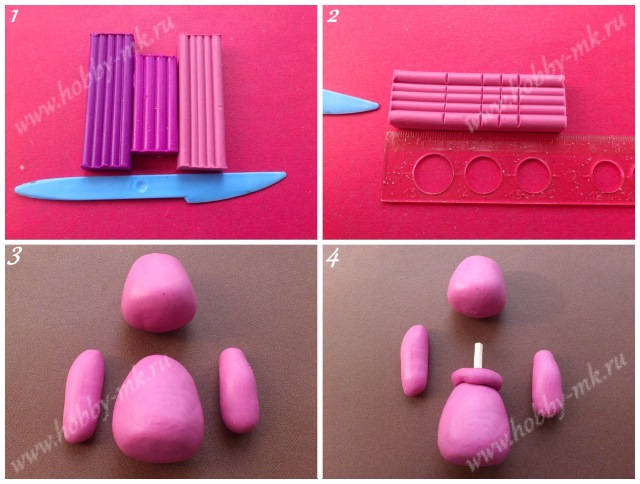 Основной брусок пластилина для лепки поделки – розовый. Этот цвет обязательно необходим, если мы хотим получить точную копию в виде игрушки. Также в работе будет задействован сиреневый (фиолетовый), черный, красный и белый цвета, но в гораздо меньшей степени.!!! Если Вы лепите из других цветов, то с самого начала лепки определитесь  какая часть какого цвета будет.Поделите рационально подготовленный брусок. Примерно 2 см потребуется для создания туловища, 1,5 см – для головы, а оставшуюся часть порежьте на равные куски для создания ручек и шеи.Самый большой кусок размягчите в руках и скатайте шарик. Придайте шарику конусообразную форму – усеченную. Это будет заготовка для туловища мультяшки. Порцию, подготовленную для создания головы, деформируйте таким же образом. Вытяните небольшие трубочки (длиной примерно 1,5 см) для создания рук.На верхнюю (более острую) часть туловища налепите розовое колечко. В центр кольца вставьте спичку для крепления головы.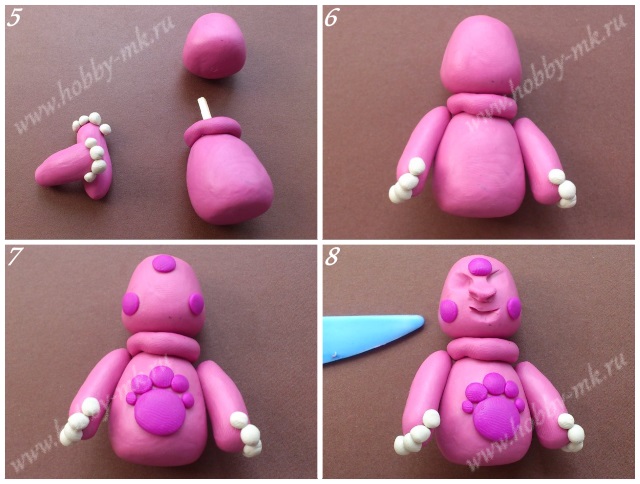 Налепите на кончики рук пальчики в виде миниатюрных белых бусинок.Соберите все подготовленные детали. Насадите голову на спичку. Прикрепите руки.Добавьте сиреневые пятнышки на туловище и лицевую часть. Три из них на мордочку, а также сделайте рисунок на животе в виде лапки.Сначала все черты лица милого Лунтика прорисуйте стекой. Вырежьте рот, глаза, сделайте бугорок в виде носа.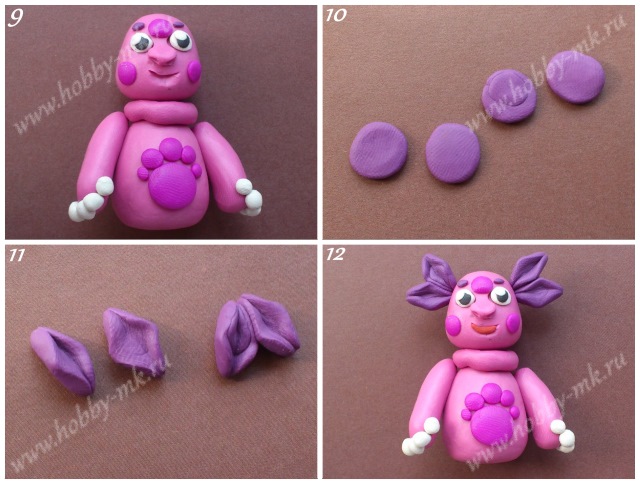 Добавьте круглые глазки с черными зрачками и дополнительными бликами, а также фиолетовые черточки-брови.Для лепки необычных двойных ушек Лунтика подготовьте фиолетовые круглые лепешки. Диаметр кругляшек должен составлять примерно 0,8 см.Пальцами сдавите каждую кругляшку с двух сторон, задавая ромбообразную форму. Соберите уши из двух кругляшек.Прикрепите ушки к голове.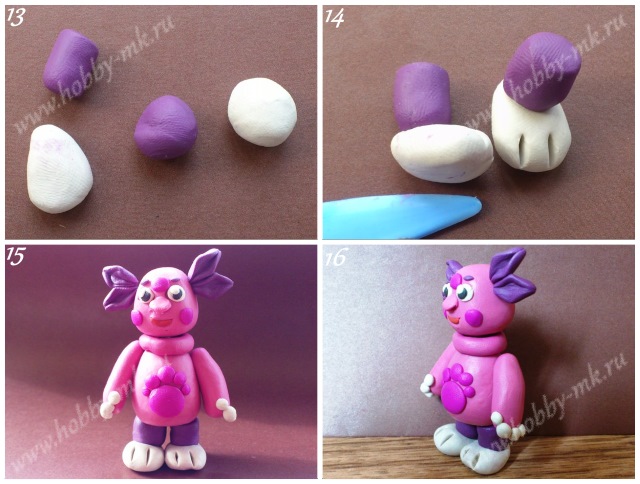  Сделайте маленькие фиолетовые цилиндры и белые лепешки для того, чтобы создать ноги своей фигурке. Прикрепите лепешки к цилиндрам. Стекой сделайте по 2 насечки в виде пальчиков.Прикрепите ноги, насадив детали на спички.Статуэтка Лунтика из пластилина готова. 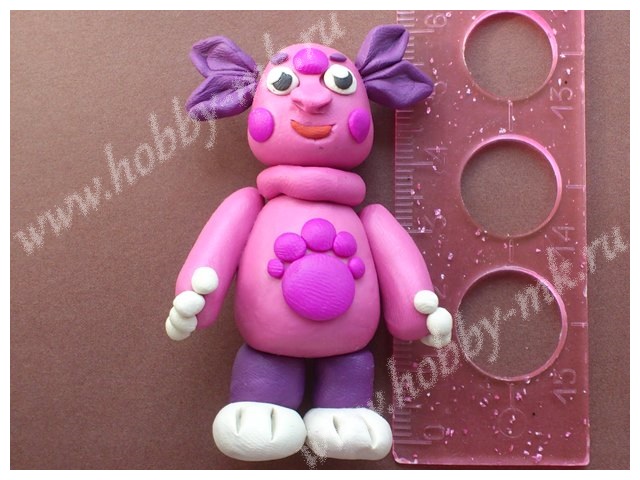 